Положениеоб использовании государственных символов в МДОУ "Детский сад № 170" 1. Общие положения1.1. Положение об использовании государственных символов  в МДОУ "Детский сад № 170" (далее – Положение) разработано в соответствии с Конституцией Российской Федерации (ст.70), Письмом Министерства Просвещения Российской Федерации от 15 апреля 2022 года №СК-295/06, Федеральным Конституционным законом «О Государственном флаге Российской Федерации» в редакции от 1 сентября 2014 года,  Федеральным Конституционным законом «О Государственном гербе Российской Федерации» с изменениями на 30 декабря 2021 года,  Федеральным Конституционным законом «О Государственном гимне Российской Федерации» с изменениями на 21 декабря 2013 года,  а также Уставом МДОУ "Детский сад № 170"  и других нормативных правовых актов Российской Федерации, регламентирующих деятельность образовательных организаций. 1.2. Положение определяет порядок использования Государственного флага Российской Федерации(установления, размещения), а также Государственного герба и исполнения гимна Российской Федерации в дошкольном образовательном учреждении.1.3. Государственные флаг, герб и гимн Российской Федерации, их описание и порядок официального использования устанавливаются федеральным конституционным законом в соответствии со статьёй 70 Конституции Российской Федерации.1.4. Важнейшим символом российского государства выступают его государственные символы и их включение в содержание обучения и воспитания в системе образования. 1.5. Государственные символы Российской Федерации для каждого гражданина России выступают символами сопричастности и народного единства, проявления патриотических чувств и принадлежности к российскому народу, огромной стране с великой историей.1.6. Использование государственных символов Российской Федерации в обучении и воспитании воспитанников в МДОУ "Детский сад № 170" является важнейшим элементом приобщения к российским духовно-нравственным ценностям, культуре и исторической памяти.1.7. Каждый работник детского сада и его воспитанник должен знать текст гимна Российской Федерации, знать государственную символику: герб, флаг, их значение и историю.1.8. Государственные символы - консолидирующая основа формирования общероссийской гражданской идентичности для подрастающего поколения, является неотъемлемой составной частью образовательной деятельности, включается в изучение на всех уровнях образования при реализации основных и дополнительных образовательных программ, программ воспитания. 2. Порядок использованияГосударственного флага Российской Федерации2.1. Государственный флаг Российской Федерации (далее – Флаг) является официальным государственным символом Российской Федерации.2.2. Государственный флаг Российской Федерации представляет собой прямоугольное полотнище из трех равновеликих горизонтальных полос: верхней - белого, средней - синего и нижней - красного цвета. Отношение ширины флага к его длине 2:3. 2.3. Государственный флаг Российской Федерации вывешен постоянно на зданиях дошкольного образовательного учреждения независимо от форм собственности или установлен постоянно на их территориях. 2.4. Государственный флаг Российской Федерации может быть поднят (установлен) во время торжественных мероприятий. Флаг поднимается (устанавливается) во время массовых мероприятий (в том числе спортивных и физкультурно-оздоровительных), проводимых образовательными организациями независимо от форм собственности.2.5. При одновременном подъеме (размещении) Государственного флага Российской Федерации и флага субъекта Российской Федерации, дошкольного образовательного учреждения Государственный флаг Российской Федерации располагается с левой стороны от другого флага, если стоять к ним лицом; при одновременном подъеме (размещении) нечетного числа флагов Государственный флаг Российской Федерации располагается в центре, а при подъеме (размещении) четного числа флагов (но более двух) - левее центра.2.6.При одновременном подъеме (размещении) Государственного флага Российской Федерации и других флагов размер флага субъекта Российской Федерации, детского сада не может превышать размер Государственного флага Российской Федерации, а высота подъема Государственного флага Российской Федерации не может быть меньше высоты подъема других флагов. 2.7. Во время церемоний и мероприятий для создания особой торжественной атмосферы может использоваться ритуал вноса и выноса Государственного флага Российской Федерации при проведении торжественных, организационных, конкурсных, в том числе финальных этапов мероприятий (линейки, пятиминутки, собрания, акции, флешмобы и др.). Вынос Государственного флага Российской Федерации сопровождается исполнением Государственного гимна Российской Федерации (краткой или полной версии).2.8. Поднятие (спуск) Государственного флага Российской Федерации в ДОУ поручается лучшим воспитанникам, добившимся выдающихся результатов в образовательной, спортивной, творческой и иной деятельности, а также педагогическим работникам детского сада, и в исключительных случаях - родителям (законным представителям) воспитанников.2.9. Флаг поднимается на мачте (флагштоке). Мачта (флагшток) устанавливается, как правило, вблизи здания образовательной организации или в помещении образовательной организации в месте, обеспечивающем лучшую видимость Флага и возможность построения обучающихся и административного персонала.Мачта (флагшток) для подъема Флага изготавливается из металлических труб. Высота мачты (флагштока) – 5–10 м. Нижняя часть мачты (флагштока) диаметром 8–10 см составляет одну треть общей длины, диаметр верхней части – 4–6 см.В нижней и верхней частях мачты (флагштока) крепятся два ролика. Нижний ролик крепится на расстоянии 1 м от уровня земли, а верхний – 0,1 м от конца мачты (флагштока). К роликам прикрепляется стальной трос с приспособлениями для крепления Флага.2.10. Полотнище Флага имеет длину 1,8 м и ширину 1,2 м.2.11. Подъем Государственного флага осуществляется по команде заведующего ДОУ или ведущего мероприятия при построении воспитанников и администрации детского сада в соответствии с Регламентом, изложенным в Приложении 1 к настоящему Положению.2.12. Спуск Флага производится знаменной группы, назначаемой руководителем образовательной организации, при участии работников образовательной организации и обучающихся, которым будет доверено поднять Государственный флаг Российской Федерации в начале следующей недели. Спуск производится в соответствии с Регламентом, изложенным в приложении 1 к Положению в конце рабочего дня или в конце учебной недели в часы, установленные приказом руководителя образовательной организации.2.13 После спуска Флаг доставляется в комнату его хранения. При необходимости принимаются меры по его сушке и чистке.В случае повреждения Флаг должен быть немедленно заменен запасным.2.14. В дни траура в верхней части древка Государственного флага Российской Федерации крепится черная лента, длина которой равна длине полотнища флага. Государственный флаг Российской Федерации, поднятый на мачте (флагштоке), приспускается до половины высоты мачты (флагштока).2.15. Перед проведением торжественных праздничных мероприятий, а также дней траура и скорби, рекомендуется предварительно проводить с воспитанниками детского сада в доступной форме разъяснительную работу о значимости того или иного важного события в истории России и (или) субъекта Российской Федерации.2.16. Использование Государственного флага Российской Федерации с нарушением Федерального конституционного законаот 25.12.2000 № 1-ФКЗ «О Государственном флаге Российской Федерации», а также надругательство над Государственным флагом Российской Федерации влечет за собой ответственность в соответствии с законодательством Российской Федерации.3. Порядок использованияГосударственного герба Российской Федерации3.1. Государственный герб Российской Федерации представляет собой четырёхугольный, с закруглёнными нижними углами, заострённый в оконечности красный геральдический щит с золотым двуглавым орлом, поднявшим вверх распущенные крылья. Орёл увенчан двумя малыми коронами и над ними - одной большой короной, соединёнными лентой. В правой лапе орла - скипетр, в левой - держава. На груди орла, в красном щите, - серебряный всадник в синем плаще на серебряном коне, поражающий серебряным копьём чёрного опрокинутого навзничь и попранного конём дракона.3.2. Допускается использование Герба, в том числе его изображения, если такое  использование не является надругательством над Гербом.3.3. В образовательной организации Герб размещается в помещениях (части помещений), отведенных для экспозиции, посвященной государственной символике. Такие помещения должны быть эстетично оформлены и размещены вдали от хозяйственно-бытовых комнат, прохода и гардероба.3.4. Гербы (геральдические знаки) субъектов Российской Федерации и дошкольных образовательных организаций не могут быть идентичны Государственному гербу Российской Федерации.Государственный герб Российской Федерации не может быть использован в качестве геральдической основы гербов (геральдических знаков) субъектов Российской Федерации, муниципальных образований, образовательных организаций.3.5. При одновременном размещении Государственного герба Российской Федерации и герба (геральдического знака) субъекта Российской Федерации, муниципального образования, детского сада, Государственный герб Российской Федерации располагается с левой стороны от другого герба (геральдического знака), если стоять к ним лицом; при одновременном размещении нечетного числа гербов (геральдических знаков) Государственный герб Российской Федерации гербов (но более двух) - левее центра.3.6. При одновременном размещении Государственного герба Российской Федерации и других гербов (геральдических знаков) размер герба (геральдического знака) субъекта Российской Федерации, муниципального образования, ДОУ, не может превышать размер Государственного герба Российской Федерации, при этом Государственный герб Российской Федерации не может быть размещен ниже других гербов (геральдических знаков).3.7. Использование Государственного герба Российской Федерации с нарушением Федерального конституционного закона, а также надругательство над Государственным гербом Российской Федерации влечет за собой ответственность в соответствии с законодательством Российской Федерации.4. Порядок использования Государственного гимна Российской Федерации 4.1. Государственный гимн Российской Федерации представляет собой музыкально-поэтическое произведение, исполняемое в случаях, предусмотренных Федеральным конституционным законом.4.2. Государственный гимн Российской Федерации может исполняться в оркестровом, хоровом, оркестрово-хоровом либо ином вокальном и инструментальном варианте. При этом могут использоваться средства звуко- и видеозаписи, а также средства теле- и радиотрансляции.4.3. Государственный гимн Российской Федерации исполняется в точном соответствии с утвержденными музыкальной редакцией и текстом (Приложение 2).4.4. Государственный гимн Российской Федерации исполняется:во время официальной церемонии подъема Государственного флага Российской Федерации и других официальных церемоний;при открытии памятников и памятных знаков, установленных по решению государственных органов и органов местного самоуправления;при открытии и закрытии торжественных собраний, посвященных государственным и муниципальным праздникам;https://ohrana-tryda.com/node/4424в ДОУ независимо от форм собственности - перед первым занятием в день начала нового учебного года, а также во время проводимых указанными торжественных, организационных, воспитательных, конкурсных, а также финальных этапов мероприятий (линейки, пятиминутки, собрания, акции, флешмобы, открытие/закрытие мероприятий и др.), в том числе посвященных государственным и муниципальным праздникам.4.5. Государственный гимн Российской Федерации может исполняться в иных случаях во время торжественных мероприятий, проводимых государственными органами, органами местного самоуправления, а также государственными и негосударственными организациями.4.6. При официальном исполнении Государственного гимна Российской Федерации присутствующие выслушивают его стоя, мужчины - без головных уборов.4.7. В случае если исполнение Государственного гимна Российской Федерации сопровождается поднятием Государственного флага Российской Федерации, присутствующие поворачиваются к нему лицом.4.8. В ДОУ рекомендуется исполнение Государственного гимна Российской Федерации (краткой или полной его версии)при проведении торжественных, организационных, конкурсных, а также финальных этапов мероприятий (линейки, пятиминутки, собрания, акции, флешмобы, открытие/закрытие мероприятий и др.).4.9. Исполнение и использование Государственного гимна Российской Федерации с нарушением Федерального конституционного закона "О государственном гимне Российской Федерации", а также надругательство над Государственным гимном Российской Федерации влечет за собой ответственность в соответствии с законодательством Российской Федерации.5. Заключительные положения5.1. Настоящее Положение об использовании государственных символов в ДОУ является локальным нормативным актом, принимается на Педагогическом совете и утверждается (либо вводится в действие) приказом заведующего дошкольным образовательным учреждением.5.2. Все изменения и дополнения, вносимые в настоящее Положение, оформляются в письменной форме в соответствии действующим законодательством Российской Федерации.5.3. Положение принимается на неопределенный срок. Изменения и дополнения к Положению принимаются в порядке, предусмотренном п.5.1. настоящего Положения.5.4. После принятия Положения (или изменений и дополнений отдельных пунктов и разделов) в новой редакции предыдущая редакция автоматически утрачивает силу.Приложение 1 Регламентподъема и спуска Государственного флага Российской Федерациив дошкольном образовательном учреждении1. Место проведения церемонии подъема и спуска Флага – площадка перед образовательной организацией, музыкально-спортивный зал и др. – определяется климатическими и широтными условиями, конструктивными особенностями здания, и спецификой образовательной организации. В осенне-зимний период рекомендовано проведение церемонии в помещении, в весенне-летний – на открытой площадке.2. В церемонии могут участвовать обучающиеся образовательной организации, представители совета обучающихся и совета родителей, представители работников образовательной организации.3. Церемонией руководит ответственное лицо, определенное руководителем образовательной организации (далее – руководитель церемонии).4. Построение на церемонию осуществляется с учетом конструктивных особенностей места проведения церемонии.5. Для проведения церемонии формируется знаменная группа (знаменосец и ассистенты). При поднятии Флага на мачту (флагшток) назначается четыре ассистента, при использовании флага на древке – два ассистента.6. В знаменную группу входят учащиеся, имеющие учебные, спортивные, творческие и общественно значимые достижения. Также могут включаться работники образовательной организации и родители (законные представители) обучающихся.7. Перед началом церемонии знаменной группе выдается Флаг для подготовки к церемонии выноса и подъема Флага.8. Руководитель церемонии оглашает ее участникам, кому и почему предоставлено право нести (поднимать) Флаг.В начале церемонии руководитель церемонии дает команду для построения «Внимание! Под Государственный флаг Российской Федерации – смирно! Флаг внести!».13. Знаменная группа выносит Флаг. Образовательная организация вправе сопроводить вынос Флага маршем. Важно выдержать «шаг в ногу» знаменной группы.14. Знаменная группа останавливается у флагштока (при использовании флага на древке у места установки флага), разворачивается по команде «направо» и встает по стойке смирно лицом к участникам церемонии.15. Руководитель церемонии озвучивает команду «Флаг поднять» (если флаг поднимают на флагшток) или команду «Флаг установить» (если флаг устанавливают на особую подставку).16. Флаг прикрепляется к мачте (флагштоку) и быстро поднимается. При использовании Флага на древке он устанавливается в особую подставку. Древко не должно касаться поверхности.Поднятие Флага сопровождается исполнением Гимна. При этом все присутствующие на церемонии стоят по стойке смирно.17. После поднятия Флага (или установки его на особую подставку) знаменная группа встает по стойке смирно лицом к участникам церемонии.18. По завершении процедуры поднятия Флага руководитель церемонии произносит команду «вольно!».19. Церемония может продолжиться информационным блоком. Например, может оглашаться календарь памятных дат общегосударственного и локального значения на неделю. В торжественных случаях церемония может включать исполнение художественных и литературных произведений, выступления приглашенных гостей и т.д.20. После завершения церемонии дается команда «налево» и все участники последовательно, вслед за руководителем церемонии покидают место проведения церемонии.21. Для спуска Флага дежурный работник детского сада в присутствии ассистентов (или без них) спускает Флаг. При этом построение воспитанников и работников не производится, Гимн не исполняется..Приложение 2Регламент вноса и выноса Государственного флага Российской Федерации в МДОУ "Детский сад № 170"  1. Руководитель знаменной группы принимает Флаг от ответственного за хранение Флага.2. Знаменная группа несет Флаг к месту проведения мероприятия.3. Знаменная группа выстраивается в две колонны по два человека – каждый держит угол флага. Руководитель знаменной группы держит передний правый край полотнища.4. Перед вносом Флага директор образовательной организации или ведущий мероприятия объявляет присутствующим: «Внимание! Государственный флаг Российской Федерации».5. Знаменная группа вносит Флаг так, чтобы для большей части присутствующих он выглядел развернутым с расположением горизонтальных полос: верхней – белого, средней – синего и нижней – красного цвета. Оркестр исполняет Гимн. В ином случае Гимн исполняется с использованием технических средств воспроизведения звукозаписи.6. Знаменная группа останавливается перед присутствующими так, чтобы быть максимально в центре или посередине перед присутствующими, либо перед директором образовательной организации.7. Знаменная группа уносит Флаг после окончания исполнения Гимна или после окончания мероприятия, если оно было непродолжительным. В последнем случае перед началом выноса Флага директор образовательной организации или ведущий мероприятия объявляет присутствующим: «Внимание! Государственный флаг Российской Федерации». Вынос Флага может сопровождаться исполнением Гимна или быть без такового.8. После окончания церемонии руководитель знаменной группы отдает Флаг ответственному за хранение Флага.Приложение 3ТЕКСТ
Государственного гимна Российской Федерации
(слова С.Михалкова)Россия - священная наша держава,
Россия - любимая наша страна.
Могучая воля, великая слава -
Твое достоянье на все времена!Россия - священная наша держава,
Россия - любимая наша страна.
Могучая воля, великая слава -
Твое достоянье на все времена!Славься, Отечество наше свободное,
Братских народов союз вековой,
Предками данная мудрость народная!
Славься, страна! Мы гордимся тобой!От южных морей до полярного края
Раскинулись наши леса и поля.
Одна ты на свете! Одна ты такая -
Хранимая Богом родная земля!От южных морей до полярного края
Раскинулись наши леса и поля.
Одна ты на свете! Одна ты такая -
Хранимая Богом родная земля!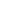 Славься, Отечество наше свободное,
Братских народов союз вековой,
Предками данная мудрость народная!
Славься, страна! Мы гордимся тобой!Широкий простор для мечты и для жизни
Грядущие нам открывают года.
Нам силу дает наша верность Отчизне.
Так было, так есть и так будет всегда!Широкий простор для мечты и для жизни
Грядущие нам открывают года.
Нам силу дает наша верность Отчизне.
Так было, так есть и так будет всегда!Славься, Отечество наше свободное,
Братских народов союз вековой,
Предками данная мудрость народная!
Славься, страна! Мы гордимся тобой!